Mór Városi Önkormányzat Képviselő-testületének25/2020. (I.29.) határozataTrianoni békeszerződés 100. évfordulójának megemlékezése céljából javasolt emlékmű felállításárólMór Városi Önkormányzat méltó módon kíván megemlékezni a Trianoni békeszerződés 100. évfordulójáról, ezért emlékmű állíttatását kezdeményezi. Mór Városi Önkormányzat Képviselő-testülete a Trianoni békeszerződés 100. évfordulójának méltó megemlékezése céljából javasolt emlékmű felállításával kapcsolatos előterjesztést megtárgyalta, az emlékmű kialakításának lehetséges eljárási módját megismerte, és az emlékmű kialakítását támogatja a móri Posta és Járási Hivatal épület főbejárata előtti tér Bajcsy-Zs. utca felőli oldalán, a határozat melléklete szerint.Határidő: azonnalFelelős: jegyző(Városfejlesztési és -üzemeltetési Iroda)	Fenyves Péter	Dr. Kovács Zoltán	polgármester	jegyző25/2020. (I. 29.) határozat melléklete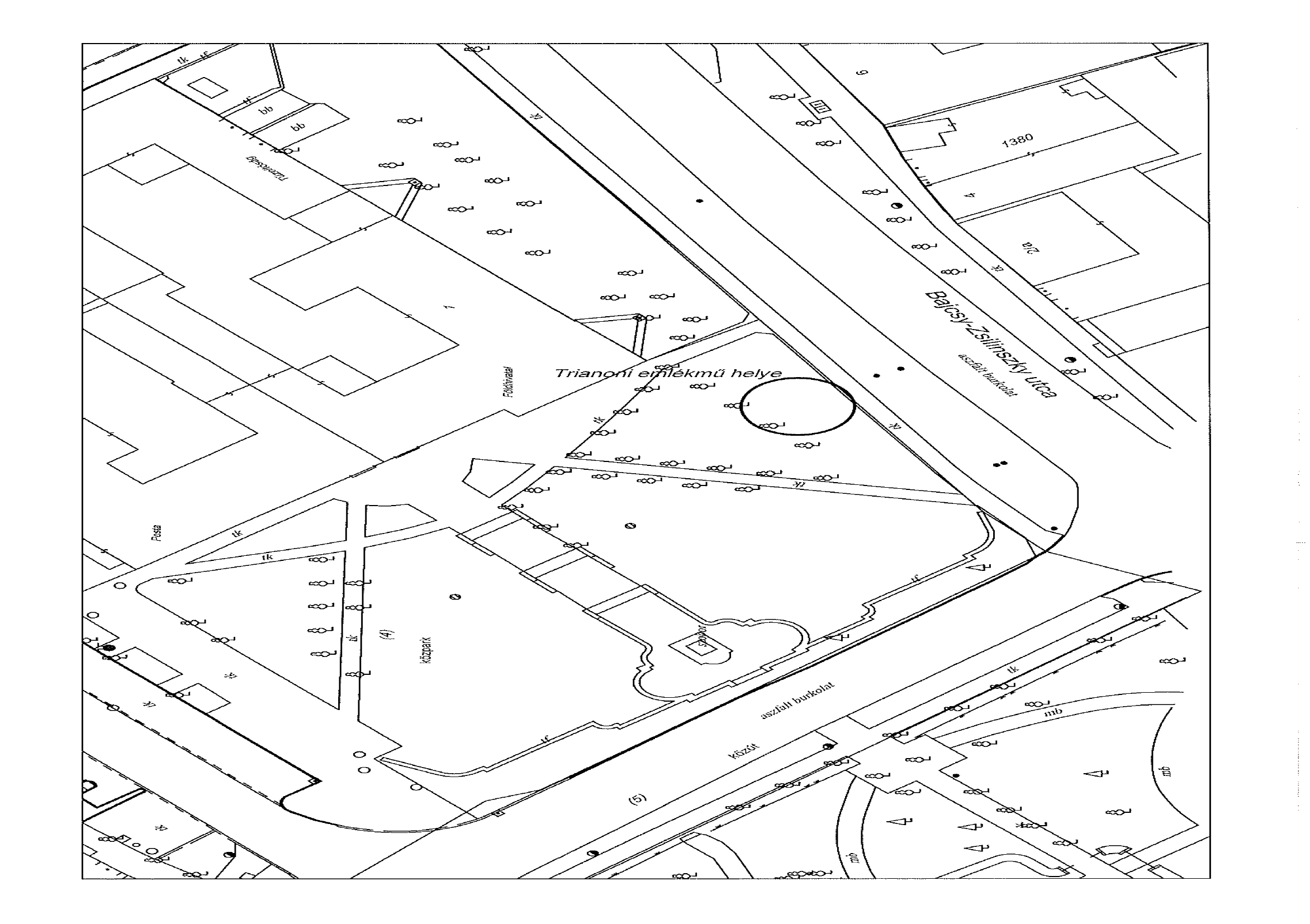 